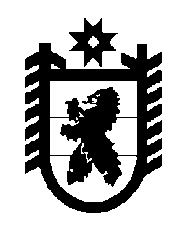 Российская Федерация Республика Карелия    УКАЗГЛАВЫ РЕСПУБЛИКИ КАРЕЛИЯО внесении изменений в Указ Главы Республики Карелия от 24 марта 2015 года № 28Внести в Административный регламент предоставления Министер-ством сельского, рыбного и охотничьего хозяйства Республики Карелия государственной услуги по предоставлению общедоступной информации из государственного охотхозяйственного реестра, утвержденный Указом Главы Республики Карелия от 24 марта 2015 года № 28  (Официальный интернет-портал правовой информации (www.pravo.gov.ru), 24 марта              2015 года, № 1000201503240003), следующие изменения:  1) в пункте 11 слова «двадцати дней» заменить словами «тридцати дней»;2) в абзаце третьем пункта 29 слова «пять дней» заменить словами «пятнадцать дней»;3) в абзаце седьмом пункта 30 слова «пять дней» заменить словами «семь дней».          Глава Республики  Карелия                                                               А.П. Худилайненг. Петрозаводск20 мая 2015 года№ 41